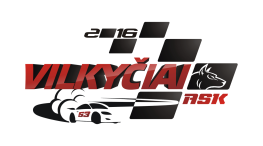 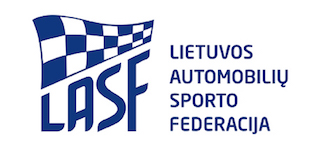 2018 M. BALTIJOS ŠALIŲ AUTOMOBILIŲ KROSO „BUGGY – 1600“ ČEMPIONATO 2 ETAPASDALYVIO PARAIŠKA  Mes patvirtiname, kad esame susipažinę ir supratome Tarptautinį Sporto Kodeksą, Lietuvos Automobilių Sporto Kodeksą, LASF etikos ir drausmės kodeksą, Lietuvos automobilių kroso čempionato Pagrindines taisykles, Reglamentą, Techninius Reikalavimus. Mes atsakome bei žinome, kad galime būti nubausti už savo pačių ir  už su mumis susijusių asmenų elgesį Čempionato ir Pirmenybių metu. Mes pareiškiame, kad esame išanalizavę šią Paraišką ir, kad pateikta informacija yra teisinga, tiksli ir pilna. Mes suprantame, kad apie bet kokį šios informacijos pasikeitimą turi būti pranešta Organizatoriui. Mes žinome, kad pagal LASK73 str. klaidingos paraiškos laikomos negaliojančiomis ir Pareiškėjas gali būti apkaltintas netinkamu elgesiu, be to, mokestis už dalyvavimą gali būti negrąžinamas. Mes sutinkame, kad galutinė instancija sprendžianti ginčus automobilių sporte yra LASF Apeliacinis teismas.VIETA: Automobilių sporto trasa Vilkyčiai, Kebelių k., Saugų sen., Šilutės r.            DATA: 2018/08/26ORGANIZATORIUS   ASK „Vilkyčiai“                                                                   Minijos g. 27, Vilkyčių k., Šilutės r., Lietuva                      Tel.: +370 699 33916                                                           El. paštas: vilkyciai.ask@gmail.com                                   Website: www.askvilkyciai.lt Padavus paraišką startinis mokestis:Baltijos šalių automobilių kroso „Buggy – 1600“ ir Lietuvos automobilių kroso čempionatas                                                                            iki 2018-08-17    80 eur + 15 eur (parko mokestis) (J1000 – 50eur)iki 2018-08-24    100 eur + 15 eur (parko mokestis) (J1000 – 60 eur)PAREIŠKĖJASPavadinimas:Adresas:Lic. nr.:Tel.: El. paštas:VAIRUOTOJASVardas:  Pavardė: Gim. data:Adresas:Lic. nr.:Tel.: El. paštas:Divizionas Buggy 1600                     Starto  Nr.  Pareiškėjo parašas_____________________Vairuotojo parašas_____________________Data:    Automobilio markė:                                Modelis:                                           Techninio paso Nr.:                                                                                             